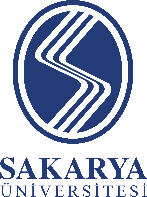 SAKARYA UNIVERSITYENGINEERING FACULTYMETALLURGY and MATERIALS SCIENCE DEPARTMENTSAKARYA UNIVERSITYENGINEERING FACULTYMETALLURGY and MATERIALS SCIENCE DEPARTMENTSAKARYA UNIVERSITYENGINEERING FACULTYMETALLURGY and MATERIALS SCIENCE DEPARTMENTSAKARYA UNIVERSITYENGINEERING FACULTYMETALLURGY and MATERIALS SCIENCE DEPARTMENTSAKARYA UNIVERSITYENGINEERING FACULTYMETALLURGY and MATERIALS SCIENCE DEPARTMENTSAKARYA UNIVERSITYENGINEERING FACULTYMETALLURGY and MATERIALS SCIENCE DEPARTMENTSAKARYA UNIVERSITYENGINEERING FACULTYMETALLURGY and MATERIALS SCIENCE DEPARTMENTINTERNSHIP ACCEPTANCE FORMINTERNSHIP ACCEPTANCE FORMINTERNSHIP ACCEPTANCE FORMINTERNSHIP ACCEPTANCE FORMINTERNSHIP ACCEPTANCE FORMINTERNSHIP ACCEPTANCE FORMINTERNSHIP ACCEPTANCE FORMINTERNSHIP ACCEPTANCE FORMSTUDENTSTUDENTName and SurnameName and Surname::::::Faculty Student No.Faculty Student No.::::::Turkish Identity NumberTurkish Identity Number::::::Mobile/Home phoneMobile/Home phone::::::YOUR INTERNSHIPYOUR INTERNSHIPType : (Mandatory / Optional / Professional Practice / On the Job / etc.)Type : (Mandatory / Optional / Professional Practice / On the Job / etc.)::::::Duration (Working Day)Duration (Working Day)::Internship Start and End DateInternship Start and End Date:        /       /         -         /        /:        /       /         -         /        /Statement and Commitment of General Health Insurancehealth services from my family through my mother/father within the scope of general health insurance . For this reason, I do not accept to be covered by general health insurance throughout my professional practice.do not receive health services from my family through my mother/father within the scope of general health insurance . Therefore, I agree to be covered by general health insurance throughout my professional practice.Statement and Commitment of General Health Insurancehealth services from my family through my mother/father within the scope of general health insurance . For this reason, I do not accept to be covered by general health insurance throughout my professional practice.do not receive health services from my family through my mother/father within the scope of general health insurance . Therefore, I agree to be covered by general health insurance throughout my professional practice.Statement and Commitment of General Health Insurancehealth services from my family through my mother/father within the scope of general health insurance . For this reason, I do not accept to be covered by general health insurance throughout my professional practice.do not receive health services from my family through my mother/father within the scope of general health insurance . Therefore, I agree to be covered by general health insurance throughout my professional practice.Statement and Commitment of General Health Insurancehealth services from my family through my mother/father within the scope of general health insurance . For this reason, I do not accept to be covered by general health insurance throughout my professional practice.do not receive health services from my family through my mother/father within the scope of general health insurance . Therefore, I agree to be covered by general health insurance throughout my professional practice.Statement and Commitment of General Health Insurancehealth services from my family through my mother/father within the scope of general health insurance . For this reason, I do not accept to be covered by general health insurance throughout my professional practice.do not receive health services from my family through my mother/father within the scope of general health insurance . Therefore, I agree to be covered by general health insurance throughout my professional practice.Statement and Commitment of General Health Insurancehealth services from my family through my mother/father within the scope of general health insurance . For this reason, I do not accept to be covered by general health insurance throughout my professional practice.do not receive health services from my family through my mother/father within the scope of general health insurance . Therefore, I agree to be covered by general health insurance throughout my professional practice.Statement and Commitment of General Health Insurancehealth services from my family through my mother/father within the scope of general health insurance . For this reason, I do not accept to be covered by general health insurance throughout my professional practice.do not receive health services from my family through my mother/father within the scope of general health insurance . Therefore, I agree to be covered by general health insurance throughout my professional practice.Statement and Commitment of General Health Insurancehealth services from my family through my mother/father within the scope of general health insurance . For this reason, I do not accept to be covered by general health insurance throughout my professional practice.do not receive health services from my family through my mother/father within the scope of general health insurance . Therefore, I agree to be covered by general health insurance throughout my professional practice.Statement and Commitment of General Health Insurancehealth services from my family through my mother/father within the scope of general health insurance . For this reason, I do not accept to be covered by general health insurance throughout my professional practice.do not receive health services from my family through my mother/father within the scope of general health insurance . Therefore, I agree to be covered by general health insurance throughout my professional practice.- Between the dates mentioned above , I will do  …….   my work day internship.- I undertake that I will inform the relevant education (school) unit at least one week in advance if the start and end dates of my internship change or I give up on the internship, otherwise I accept the penal obligations that will arise in accordance with the Law No. 5510.                                                                                                                                                                                          ….. / …… / 20 ….                                                                                                                                                                                                 Student's Signature- Between the dates mentioned above , I will do  …….   my work day internship.- I undertake that I will inform the relevant education (school) unit at least one week in advance if the start and end dates of my internship change or I give up on the internship, otherwise I accept the penal obligations that will arise in accordance with the Law No. 5510.                                                                                                                                                                                          ….. / …… / 20 ….                                                                                                                                                                                                 Student's Signature- Between the dates mentioned above , I will do  …….   my work day internship.- I undertake that I will inform the relevant education (school) unit at least one week in advance if the start and end dates of my internship change or I give up on the internship, otherwise I accept the penal obligations that will arise in accordance with the Law No. 5510.                                                                                                                                                                                          ….. / …… / 20 ….                                                                                                                                                                                                 Student's Signature- Between the dates mentioned above , I will do  …….   my work day internship.- I undertake that I will inform the relevant education (school) unit at least one week in advance if the start and end dates of my internship change or I give up on the internship, otherwise I accept the penal obligations that will arise in accordance with the Law No. 5510.                                                                                                                                                                                          ….. / …… / 20 ….                                                                                                                                                                                                 Student's Signature- Between the dates mentioned above , I will do  …….   my work day internship.- I undertake that I will inform the relevant education (school) unit at least one week in advance if the start and end dates of my internship change or I give up on the internship, otherwise I accept the penal obligations that will arise in accordance with the Law No. 5510.                                                                                                                                                                                          ….. / …… / 20 ….                                                                                                                                                                                                 Student's Signature- Between the dates mentioned above , I will do  …….   my work day internship.- I undertake that I will inform the relevant education (school) unit at least one week in advance if the start and end dates of my internship change or I give up on the internship, otherwise I accept the penal obligations that will arise in accordance with the Law No. 5510.                                                                                                                                                                                          ….. / …… / 20 ….                                                                                                                                                                                                 Student's Signature- Between the dates mentioned above , I will do  …….   my work day internship.- I undertake that I will inform the relevant education (school) unit at least one week in advance if the start and end dates of my internship change or I give up on the internship, otherwise I accept the penal obligations that will arise in accordance with the Law No. 5510.                                                                                                                                                                                          ….. / …… / 20 ….                                                                                                                                                                                                 Student's Signature- Between the dates mentioned above , I will do  …….   my work day internship.- I undertake that I will inform the relevant education (school) unit at least one week in advance if the start and end dates of my internship change or I give up on the internship, otherwise I accept the penal obligations that will arise in accordance with the Law No. 5510.                                                                                                                                                                                          ….. / …… / 20 ….                                                                                                                                                                                                 Student's Signature- Between the dates mentioned above , I will do  …….   my work day internship.- I undertake that I will inform the relevant education (school) unit at least one week in advance if the start and end dates of my internship change or I give up on the internship, otherwise I accept the penal obligations that will arise in accordance with the Law No. 5510.                                                                                                                                                                                          ….. / …… / 20 ….                                                                                                                                                                                                 Student's SignatureIt is obligatory for the student of our department, whose identity is given above, to do an internship for the specified working day. During the internshipWork accident and occupational diseases insurance of our student will be made by our University.It is obligatory for the student of our department, whose identity is given above, to do an internship for the specified working day. During the internshipWork accident and occupational diseases insurance of our student will be made by our University.It is obligatory for the student of our department, whose identity is given above, to do an internship for the specified working day. During the internshipWork accident and occupational diseases insurance of our student will be made by our University.It is obligatory for the student of our department, whose identity is given above, to do an internship for the specified working day. During the internshipWork accident and occupational diseases insurance of our student will be made by our University.It is obligatory for the student of our department, whose identity is given above, to do an internship for the specified working day. During the internshipWork accident and occupational diseases insurance of our student will be made by our University.It is obligatory for the student of our department, whose identity is given above, to do an internship for the specified working day. During the internshipWork accident and occupational diseases insurance of our student will be made by our University.It is obligatory for the student of our department, whose identity is given above, to do an internship for the specified working day. During the internshipWork accident and occupational diseases insurance of our student will be made by our University.It is obligatory for the student of our department, whose identity is given above, to do an internship for the specified working day. During the internshipWork accident and occupational diseases insurance of our student will be made by our University.It is obligatory for the student of our department, whose identity is given above, to do an internship for the specified working day. During the internshipWork accident and occupational diseases insurance of our student will be made by our University.…. / ….. / 20…     (Approval)…. / ….. / 20…     (Approval)…. / ….. / 20…     (Approval)WORKPLACEWORKPLACEWORKPLACEWORKPLACEWORKPLACEWORKPLACEWORKPLACEWORKPLACEWORKPLACETitleTitleTitle::::::AddressAddressAddress::::::Phone NumberPhone NumberPhone Number::::::Fax NumberFax NumberFax Number::::::Company Workplace Registration NumberCompany Workplace Registration NumberCompany Workplace Registration Number::::::Company's Tax NumberCompany's Tax NumberCompany's Tax Number::::::Chamber of Commerce / Tradesmen Registry NumberChamber of Commerce / Tradesmen Registry NumberChamber of Commerce / Tradesmen Registry Number::::::E-mail addressE-mail addressE-mail address::::::Field of Activity (Sector)Field of Activity (Sector)Field of Activity (Sector)::::It has been deemed appropriate for the student whose name, surname and TR ID number is written above to do an internship at our workplace on the dates specified above.EMPLOYER or AUTHORITYIt has been deemed appropriate for the student whose name, surname and TR ID number is written above to do an internship at our workplace on the dates specified above.EMPLOYER or AUTHORITYIt has been deemed appropriate for the student whose name, surname and TR ID number is written above to do an internship at our workplace on the dates specified above.EMPLOYER or AUTHORITYIt has been deemed appropriate for the student whose name, surname and TR ID number is written above to do an internship at our workplace on the dates specified above.EMPLOYER or AUTHORITYIt has been deemed appropriate for the student whose name, surname and TR ID number is written above to do an internship at our workplace on the dates specified above.EMPLOYER or AUTHORITYIt has been deemed appropriate for the student whose name, surname and TR ID number is written above to do an internship at our workplace on the dates specified above.EMPLOYER or AUTHORITYIt has been deemed appropriate for the student whose name, surname and TR ID number is written above to do an internship at our workplace on the dates specified above.EMPLOYER or AUTHORITYIt has been deemed appropriate for the student whose name, surname and TR ID number is written above to do an internship at our workplace on the dates specified above.EMPLOYER or AUTHORITYName and surname           ( Title )  Seal and SignatureName and surname           ( Title )  Seal and SignatureName and surname           ( Title )  Seal and SignatureSUITABLESUITABLESUITABLESUITABLESUITABLESUITABLESUITABLESUITABLE 	                      /     / 	                      /     / 	                      /     / 	                      /     / 	                      /     / 	                      /     / 	                      /     / 	                      /     /Department Internship OfficerDepartment Internship OfficerDepartment Internship OfficerDepartment Internship OfficerDepartment Internship OfficerDepartment Internship OfficerDepartment Internship OfficerDepartment Internship OfficerNote : 1 - The student has to submit the Internship Acceptance Form to the relevant education (school) unit at the latest ten (10) business days before the start of the internship.         2- At least four (4) copies will be issued by adding a photocopy of the identity card to the Internship Acceptance Form .3- The student whose Internship Acceptance Form is not prepared cannot start the internship. Otherwise, the internship will not be accepted.Note : 1 - The student has to submit the Internship Acceptance Form to the relevant education (school) unit at the latest ten (10) business days before the start of the internship.         2- At least four (4) copies will be issued by adding a photocopy of the identity card to the Internship Acceptance Form .3- The student whose Internship Acceptance Form is not prepared cannot start the internship. Otherwise, the internship will not be accepted.Note : 1 - The student has to submit the Internship Acceptance Form to the relevant education (school) unit at the latest ten (10) business days before the start of the internship.         2- At least four (4) copies will be issued by adding a photocopy of the identity card to the Internship Acceptance Form .3- The student whose Internship Acceptance Form is not prepared cannot start the internship. Otherwise, the internship will not be accepted.Note : 1 - The student has to submit the Internship Acceptance Form to the relevant education (school) unit at the latest ten (10) business days before the start of the internship.         2- At least four (4) copies will be issued by adding a photocopy of the identity card to the Internship Acceptance Form .3- The student whose Internship Acceptance Form is not prepared cannot start the internship. Otherwise, the internship will not be accepted.Note : 1 - The student has to submit the Internship Acceptance Form to the relevant education (school) unit at the latest ten (10) business days before the start of the internship.         2- At least four (4) copies will be issued by adding a photocopy of the identity card to the Internship Acceptance Form .3- The student whose Internship Acceptance Form is not prepared cannot start the internship. Otherwise, the internship will not be accepted.Note : 1 - The student has to submit the Internship Acceptance Form to the relevant education (school) unit at the latest ten (10) business days before the start of the internship.         2- At least four (4) copies will be issued by adding a photocopy of the identity card to the Internship Acceptance Form .3- The student whose Internship Acceptance Form is not prepared cannot start the internship. Otherwise, the internship will not be accepted.Note : 1 - The student has to submit the Internship Acceptance Form to the relevant education (school) unit at the latest ten (10) business days before the start of the internship.         2- At least four (4) copies will be issued by adding a photocopy of the identity card to the Internship Acceptance Form .3- The student whose Internship Acceptance Form is not prepared cannot start the internship. Otherwise, the internship will not be accepted.Note : 1 - The student has to submit the Internship Acceptance Form to the relevant education (school) unit at the latest ten (10) business days before the start of the internship.         2- At least four (4) copies will be issued by adding a photocopy of the identity card to the Internship Acceptance Form .3- The student whose Internship Acceptance Form is not prepared cannot start the internship. Otherwise, the internship will not be accepted.